Bağımsız Türkiye Sineması İzmir Buluşmaları Bağımsız Türkiye Sineması , İzmirli sinema severlerin karşısına çıkmaya devam ediyor.‘’Bağımsız Türkiye Sineması  İzmir Buluşmaları”, Hezarfen Film Galeri’nin , Türkiye Sinemasının bağımsız filmlerinin örneklerinden oluşturduğu ve İzmir’de gerçekleştirdiği  bir sinema etkinliğidir .Ocak ayından beri İzmirli sinemaseverler sinema salonunu doldurarak bu inisyatifimizin çok büyük bir boşluğu doldurduğunu ifade ediyorlar. İzmir ‘ de  Hezarfen Film Galeri ve Fransız  Kültür  Merkezi’nin  işbirliği ve Yeni Sinema Hareketi’nin desteği ile gerçekleşecek  Bağımsız  Türk Filmleri gösterimleri , ‘Yeni Sinema Hareketi’ nin başlattığı,  Bağımsız Türkiye Sinemasının  seyirci ile buluşmasını sağlamak amaçlı bir destekleme projesidir.Bağımsız Türkiye Sineması  İzmir Buluşmaları  , ayda bir  kez olmak üzere , Fransız Kültür Merkezinde gerçekleştireceğimiz gösterim ve söyleşiler ile izleyicilere sunulmaktadır ve gösterimlere giriş ücretsizdir. Eylül   ayı buluşması:Gölgesizler (2009)  Yön: Ümit Ünal. 24 Eylül 2014 Çarşamba, saat 20:00 İzmir Fransız Kültür Merkezi. Gösterimin  ardından filmin yönetmeni Ümit Ünal  ile söyleşi gerçekleşecektir. Gösterimle ücretsizdir. 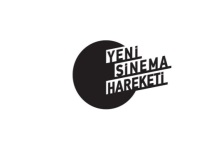 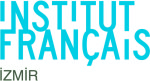 